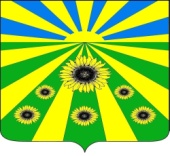 РЕШЕНИЕ  СОВЕТА РАССВЕТОВСКОГО СЕЛЬСКОГО ПОСЕЛЕНИЯСТАРОМИНСКОГО РАЙОНАот 28.12.2023                                                                                           № 46.2п. РассветОб утверждении отчета организационного комитетапо проведению публичных слушаний по теме «Проект бюджета  Рассветовского сельского поселения Староминского района на 2024 год» Заслушав информацию председателя организационного комитета по проведению публичных слушаний по теме «Проект бюджета Рассветовского сельского поселения Староминского района на 2024 год», руководствуясь статьей 26 Устава муниципального образования Рассветовского сельского поселения, Совет муниципального образования Рассветовского сельского поселения, р е ш и л:1. Утвердить отчет организационного комитета по проведению публичных слушаний по теме «Проект бюджета Рассветовского сельского поселения Староминского района на 2024 год» (прилагается).2. Контроль за выполнением настоящего решения возложить на главу Рассветовского сельского поселения Староминского района и постоянную депутатскую комиссию по финансово-бюджетной и экономической политике.3. Настоящее решение вступает в силу со дня его обнародования.Глава Рассветовского сельского поселенияСтароминского района                                                                  А.В. Демченко                                                                ПРИЛОЖЕНИЕ  № 1УТВЕРЖДЕНрешением Совета  Рассветовского сельскогопоселения Староминского районаот 28.12.2023 № 46.2 ОТЧЕТоргкомитета по проведению публичных слушаний по теме: «Проект бюджета Рассветовского сельского поселения Староминского района на 2024 год»Решением Совета Рассветовского сельского поселения Староминского района от 30.10.2023 № 44.9 «О назначении публичных слушаний по  «проекту бюджета Рассветовского сельского поселения Староминского  района на 2024 год»  создан оргкомитет.30.10.2023 года состоялось заседание  оргкомитета, на котором избран председатель оргкомитета Ющенко Е.А., секретарь – Бреева Л.В..,  утвержден план работы оргкомитета и регламент публичных слушаний.19.12.2023 года проведены публичные слушания по теме: «Проект  бюджета Рассветовского сельского поселения Староминского района на 2024 год». Предложений и рекомендаций от экспертов и участников не поступало.19.12.2023 года было принято заключение о результатах публичных слушаниях с предложением утвердить результаты публичных слушаний, внести проект решения о бюджете Рассветовского сельского поселения Староминского района на 2024 год на рассмотрение Совета Рассветовского сельского поселения Староминского района без изменений. Оргкомитет свою деятельность завершил.Председатель оргкомитета                                                           Е.А. Ющенко